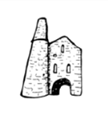 Curriculum Map 2019-2020Class-Jade                     Year-1Spring Term Topic:Question:                       Launch:REAL Outcome:Significant Nurses.Topic:Question:                       Launch:REAL Outcome:What did they leave behind? Topic:Question:                       Launch:REAL Outcome:Topic:Question:                       Launch:REAL Outcome:Trips/Visits/OutdoorsInteractive Displays/RoleplayRole play hospital with costumesWhole School Special Days and FestivalsSt Piran’s dayMother’s dayRE:PSHE/TIS: Healthy eating – FN helped improve hospital mealsPersonal hygiene – FN helped improve hospital hygiene PSHE/TIS: BRITISH VALUES: School Council democratic elections.Tolerance for those with different faiths and beliefs and for those without faith. English:Focus books (linked to topic)A range of FICTION linked to topics which develop children’s understanding of characters, plot and setting. Non-fiction: Instructions, factual reports, explanations, discussions persuasive adverts and posters.Maths:Number and place value, calculating, fractions, decimals and percentages, statistics, geometry, measuresScience:Working Scientifically: Asking questions, setting up practical enquiries, making systematic and careful observations, taking measurements, recording findings, reporting on findings, using results to draw conclusions, using scientific evidence to answer questionsHistory:Significant people from the pastGeography:Art and Design/ Design Technology:Including Cooking and Nutrition:Music/Drama:experiment with, create, select and combine sounds using the inter-related dimensions of musicComputing: PE:Real P.E. - 1 hour a week. Forest schoolingDaily MileForest schooling 